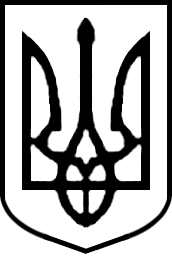 НАЦІОНАЛЬНА АКАДЕМІЯ ПЕДАГОГІЧНИХ НАУК УКРАЇНИДЕРЖАВНИЙ ЗАКЛАД ВИЩОЇ ОСВІТИ «УНІВЕРСИТЕТ МЕНЕДЖМЕНТУ ОСВІТИ»Індивідуальний план роботи аспірантаПрізвище, ім’я, по батькові  __________________________________________________________________________________________________________________________________________________________Дата зарахування в аспірантуру                Форма навчання (підкреслити, за якою навчається):очна (денна)/заочнаСпеціальність                              Освітньо-наукова програма ___________________________________________________ ___________________________________________________________________________Тема дисертаційного дослідження   ________________________________________________________________________________________________________________________________________________________________________________________________________________________________________________________________________________________________________________________________________________________Затверджена на засіданні вченої ради УМО ________________________________________________________________________________________________________________Затверджена на засіданні Міжвідомчої ради з координації наукових досліджень у галузі педагогіки та психології НАПН України______________________________________________________________________________________________________________Науковий керівник ______________________________________________________________________________________________________________________________________________________________________________________________________________________________________________________________________________________________________________________________________________________________________Підпис наукового керівника _________________________________________________________________ПОЯСНЮВАЛЬНА ЗАПИСКА ДО ВИБОРУ ТЕМИ ДИСЕРТАЦІЙНОГО ДОСЛІДЖЕННЯ_______________________________________________________________________________________________________________________________________________________________________________________________________________________________________________________________________________________________________________________________________________________________________________________________________________________________________________________________________________________________________________________________________________________________________________________________________________________________________________________________________________________________________________________________________________________________________________________________________________________________________________________________________________________________________________________________________________________________________________________________________________________________________________________________________________________________________________________________________________________________________________________________________________________________________________________________________________________________________________________________________________________________________________________________________________________________________________________________________________________________________________________________________________________________________________________________________________________________________________________________________________________________________________________________________________________________________________________________________________________________________________________________________________________________________________________________________________________________________________________________________________________________________________________________________________________________________________________________________________________________________________________________________________________________________________________________________________________________________________________________________________________________________________________________________________________________________________________________________________________________________________________________________________________________________________________________________________________________________________________________________________________________________________________________________________________________________________________________________________________________________________________________________________________________________________________________________________________________________________________________________________________________________________________________________________________________________________________________________________________________________________________________________________________________________________________________________________________________________________________________________________________________________________________________________________________________________________________________________________________________________________Науковий керівник______________________ЗАТВЕРДЖУЮГолова вченої ради ДЗВО «УМО»______________М.О. Кириченко«__»_____________20___ р.ЗАГАЛЬНИЙ ПЛАН НАВЧАЛЬНОЇ РОБОТИ АСПІРАНТАІ. Індивідуальний навчальний план Освітня складова (   60      кредитів ЄКТС)ЗАГАЛЬНИЙ ПЛАН НАУКОВОЇ РОБОТИ АСПІРАНТАПублікація статей та апробація результатів дисертаційного дослідження Підсумкова атестаціяАспірант		    _________________________«_____»________________202__р.Науковий керівник       _________________________«_____»________________202__р.НАВЧАЛЬНИЙ ПЛАН 1-го РОКУ ПІДГОТОВКИ АСПІРАНТАІ. Індивідуальний навчальний планОсвітня складова (          кредитів ЄКТС)ІІ Індивідуальний план науково-дослідної роботи 1 курсу:Публікація статей та апробація результатів дисертаційного дослідженняАспірант							“___”__________ 202   ____ рікНауковий керівник  -			______	“___”__________ 202   ____ рікВисновок кафедри______________________________________________________Зав. кафедри               ______________________              “___”__________ 202____ рікАтестований (а)  рішенням Вченої ради УМО , протокол № __ від «____»________202____р. та переведений (а) на наступний рік навчання. НАВЧАЛЬНИЙ ПЛАН 2-го РОКУ ПІДГОТОВКИ АСПІРАНТАІ. Індивідуальний навчальний планОсвітня складова (          кредитів ЄКТС)ІІ Індивідуальний план науково-дослідної роботи 2 курсу:Публікація статей та апробація результатів дисертаційного дослідження Підсумкова атестаціяАспірант							“___”__________ 20____ рікНауковий керівник  -			______	“___”__________ 20____ рікВисновок кафедри______________________________________________________Зав. кафедри               ______________________              “___”__________ 20____ рікАтестований (а)  рішенням Вченої ради УМО , протокол № __ від «____»________20____р. та переведений (а) на наступний рік навчання. І. Індивідуальний навчальний план 3 курсу:ІІ. Індивідуальний план науково-дослідної роботи 3 курсу:Публікація статей та апробація результатів дисертаційного дослідженняАспірант							“___”__________ 20____ рікНауковий керівник  -			______	“___”__________ 20____ рікВисновок кафедри______________________________________________________Зав. кафедри               ______________________              “___”__________ 20____ рікАтестований (а)  рішенням Вченої ради УМО , протокол № __ від «____»________20____р. та переведений (а) на наступний рік навчання. Індивідуальний план науково-дослідної роботи 4 курсу:Публікація статей та апробація результатів дисертаційного дослідженняІІІ. Підсумкова атестаціяАспірант							“___”__________ 20____ рікНауковий керівник  -			______	“___”__________ 20____ рікВисновок кафедри______________________________________________________Зав. кафедри               ______________________              “___”__________ 20____ рікАтестований (а)  рішенням Вченої ради УМО , протокол № __ від «____»________20____р. та переведений (а) на наступний рік навчання. Підсумки навчання в аспірантуріВисновок наукового керівника___________________________________________________ _____________________________________________________________________________ _____________________________________________________________________________ _____________________________________________________________________________ _____________________________________________________________________________ Підпис наукового керівника________________Висновок кафедри: Аспірант______________________________________________________________________________________________________________________________________________________________________________________________________________ _____________________________________________________________________________                 (повністю виконав, виконав частково, не виконав індивідуальний план роботи) Зав.кафедрою _________________Атестований (а)  рішенням Вченої ради УМО , протокол № __ від «____»________20____р. та переведений (а) на наступний рік навчання. Попередній захист наукового дослідження відбувся на кафедрі _______________________ _____________________________________________________________________________  «______» _______________  20___ р. з рекомендацією _____________________________________________________________                                  (доопрацювати, подати до спеціалізованої вченої ради) Зав. кафедрою___________________________                           «_____»____________20__ р.                                  (ПІБ, підпис) Захист  дисертаційного  дослідження  на здобуття ступеня доктор філософії за спеціальностю_________________________________________________________________ _____________________________________________________________________________ відбувся на засіданні спеціалізованої вченої ради __________________________________  _____________________________________________________________________________ Завідувач аспірантури 					___________________ «_______» ______________ 20___ р. Блоки дисциплінБлоки дисциплінКредити ЄКТСФорма контролюРік вивченняБлок обов’язкових дисциплінБлок обов’язкових дисциплінБлок обов’язкових дисциплінБлок обов’язкових дисциплінБлок обов’язкових дисциплінУсьогоБлок дисциплін професійної підготовкиБлок дисциплін професійної підготовкиУсьогоНППНауково-педагогічна практикаКІФКомплексний іспит з фахуБлок дисциплін вільного вибору аспірантаБлок дисциплін вільного вибору аспіранта1.2.3.4.5.Сума кредитів ЄКТСНауково- педагогічна практикаЗагальна сума кредитів ЄКТСЗагальна сума кредитів ЄКТС606060Вид роботиОбсяг і короткий зміст роботиТермін виконання і форма звітностіВідмітка про виконання та висновки науко-вого керівникаТеоретичнаЕкспериментальнаНавчально-мето-дична і педагогічна робота:відвідування лекцій та семі-нарських занять проведення кон-сультацій зі студентамиНавчально-мето-дична і педагогічна робота:відвідування лекцій та семі-нарських занять проведення кон-сультацій зі студентамиНавчально-мето-дична і педагогічна робота:відвідування лекцій та семі-нарських занять проведення кон-сультацій зі студентамиНавчально-мето-дична і педагогічна робота:відвідування лекцій та семі-нарських занять проведення кон-сультацій зі студентамиНавчально-мето-дична і педагогічна робота:відвідування лекцій та семі-нарських занять проведення кон-сультацій зі студентамиНавчально-мето-дична і педагогічна робота:відвідування лекцій та семі-нарських занять проведення кон-сультацій зі студентамиКількість статей у вітчизняних фахових виданнях за обраною спеціальністюКількість статей у міжнародних реферованих журналах, індексованих в наукометричних базахКількість конференцій, в яких брав участь аспірант Кількість опублікованих тез№ п/пФорми підсумкової атестаціїТермін виконання1.Складання комплексного іспиту з фахуІІІ рік навчання2.Захист дисертації на здобуття наукового ступеня доктора філософіїІV рік навчанняБлоки дисциплінБлоки дисциплінКредитиЄКТСФорма контролюВідмітка про виконанняБлок обов’язкових дисциплінБлок обов’язкових дисциплінБлок обов’язкових дисциплінБлок обов’язкових дисциплінБлок обов’язкових дисциплін1.2.3.Сума кредитів ЄКТСБлок дисциплін професійної підготовкиБлок дисциплін професійної підготовки1.2Сума кредитів ЄКТСБлок дисциплін вільного вибору аспірантаБлок дисциплін вільного вибору аспіранта1.2Сума кредитів ЄКТСЗагальна сума кредитів ЄКТСЗагальна сума кредитів ЄКТСВид роботиОбсяг і короткий зміст роботиТермін виконання і форма звітностіВідмітка про виконання та висновки науко-вого керівникаТеоретичнаЕкспериментальнаНавчально-мето-дична і педагогічна робота:відвідування лекцій та семі-нарських занять проведення кон-сультацій зі студентамиНавчально-мето-дична і педагогічна робота:відвідування лекцій та семі-нарських занять проведення кон-сультацій зі студентамиНавчально-мето-дична і педагогічна робота:відвідування лекцій та семі-нарських занять проведення кон-сультацій зі студентамиНавчально-мето-дична і педагогічна робота:відвідування лекцій та семі-нарських занять проведення кон-сультацій зі студентамиНавчально-мето-дична і педагогічна робота:відвідування лекцій та семі-нарських занять проведення кон-сультацій зі студентамиНавчально-мето-дична і педагогічна робота:відвідування лекцій та семі-нарських занять проведення кон-сультацій зі студентамиКількість статей у вітчизняних фахових виданнях за обраною спеціальністюКількість статей у міжнародних реферованих журналах, індексованих в наукометричних базахКількість конференцій, в яких брав участь аспірант Кількість опублікованих тезБлоки дисциплінБлоки дисциплінКредитиЄКТСФорма контролюВідмітка про виконанняБлок обов’язкових дисциплінБлок обов’язкових дисциплінБлок обов’язкових дисциплінБлок обов’язкових дисциплінБлок обов’язкових дисциплін1.Сума кредитів ЄКТСБлок дисциплін професійної підготовкиБлок дисциплін професійної підготовки1.2.3456Сума кредитів ЄКТСБлок дисциплін вільного вибору аспірантаБлок дисциплін вільного вибору аспіранта1.23.Сума кредитів ЄКТСЗагальна сума кредитів ЄКТСЗагальна сума кредитів ЄКТСВид роботиОбсяг і короткий зміст роботиТермін виконання і форма звітностіВідмітка про виконання та висновки науко-вого керівникаТеоретичнаЕкспериментальнаНавчально-мето-дична і педагогічна робота:відвідування лекцій та семі-нарських занять проведення кон-сультацій зі студентами зі студентамиНавчально-мето-дична і педагогічна робота:відвідування лекцій та семі-нарських занять проведення кон-сультацій зі студентами зі студентамиНавчально-мето-дична і педагогічна робота:відвідування лекцій та семі-нарських занять проведення кон-сультацій зі студентами зі студентамиНавчально-мето-дична і педагогічна робота:відвідування лекцій та семі-нарських занять проведення кон-сультацій зі студентами зі студентамиНавчально-мето-дична і педагогічна робота:відвідування лекцій та семі-нарських занять проведення кон-сультацій зі студентами зі студентамиНавчально-мето-дична і педагогічна робота:відвідування лекцій та семі-нарських занять проведення кон-сультацій зі студентами зі студентамиКількість статей у вітчизняних фахових виданнях за обраною спеціальністюКількість статей у міжнародних реферованих журналах, індексованих в наукометричних базахКількість конференцій, в яких брав участь аспірант Кількість опублікованих тез№ п/пФорми підсумкової атестаціїТермін виконанняВідмітка про виконання 1.Складання комплексного іспиту з фаху3 курсБлоки дисциплінБлоки дисциплінКредити ЄКТСФорма контро-люРік вивчення1.Науково- педагогічна практика3диференційований залікІІІ2.Складання комплексного екзамену з фахуСкладання комплексного екзамену з фахуЕкзамен           ІІІЕкзамен           ІІІСума кредитів ЄКТС3Вид роботиОбсяг і короткий зміст роботиТермін виконання і форма звітностіВідмітка про виконання та висновки науко-вого керівникаТеоретичнаЕкспериментальнаНавчально-мето-дична і педагогічна робота:відвідування лекцій та семі-нарських занять проведення кон-сультацій зі студентами зі студентамиНавчально-мето-дична і педагогічна робота:відвідування лекцій та семі-нарських занять проведення кон-сультацій зі студентами зі студентамиНавчально-мето-дична і педагогічна робота:відвідування лекцій та семі-нарських занять проведення кон-сультацій зі студентами зі студентамиНавчально-мето-дична і педагогічна робота:відвідування лекцій та семі-нарських занять проведення кон-сультацій зі студентами зі студентамиНавчально-мето-дична і педагогічна робота:відвідування лекцій та семі-нарських занять проведення кон-сультацій зі студентами зі студентамиНавчально-мето-дична і педагогічна робота:відвідування лекцій та семі-нарських занять проведення кон-сультацій зі студентами зі студентамиКількість статей у вітчизняних фахових виданнях за обраною спеціальністюКількість статей у міжнародних реферованих журналах, індексованих в наукометричних базахКількість конференцій, в яких брав участь аспірант Кількість опублікованих тезВид роботиОбсяг і короткий зміст роботиТермін виконання і форма звітностіВідмітка про виконання та висновки науко-вого керівникаТеоретичнаЕкспериментальнаНавчально-мето-дична і педагогічна робота:відвідування лекцій та семі-нарських занять проведення кон-сультацій зі студентами зі студентамиНавчально-мето-дична і педагогічна робота:відвідування лекцій та семі-нарських занять проведення кон-сультацій зі студентами зі студентамиНавчально-мето-дична і педагогічна робота:відвідування лекцій та семі-нарських занять проведення кон-сультацій зі студентами зі студентамиНавчально-мето-дична і педагогічна робота:відвідування лекцій та семі-нарських занять проведення кон-сультацій зі студентами зі студентамиНавчально-мето-дична і педагогічна робота:відвідування лекцій та семі-нарських занять проведення кон-сультацій зі студентами зі студентамиНавчально-мето-дична і педагогічна робота:відвідування лекцій та семі-нарських занять проведення кон-сультацій зі студентами зі студентамиКількість статей у вітчизняних фахових виданнях за обраною спеціальністюКількість статей у міжнародних реферованих журналах, індексованих в наукометричних базахКількість конференцій, в яких брав участь аспірант Кількість опублікованих тез№ п/пФорми підсумкової атестаціїТермін виконання1.Захист дисертації доктора філософії